
陥入爪　弯曲爪

爪が軟部から2mm以上伸びるのを待ちます。

爪の先端に穴を2つ開けてマチワイヤMDを装着し、1-2カ月ごとに新しいマチワイヤMDに入れ替えます。
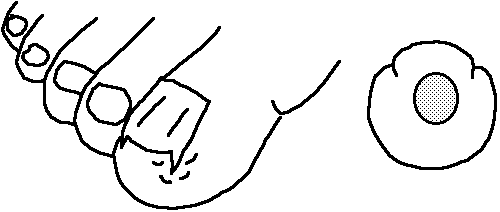 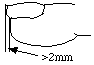 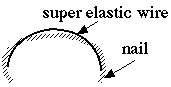 